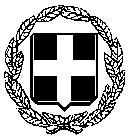         ΕΛΛΗΝΙΚΗ ΔΗΜΟΚΡΑΤΙΑ                      ΔΙΟΙΚΗΣΗ             3ης Υ.ΠΕ. ΜΑΚΕΔΟΝΙΑΣ                                                  Κοζάνη  21 Μαΐου 2018           ΓΕΝΙΚΟ ΝΟΣΟΚΟΜΕΙΟ   «ΜΑΜΑΤΣΕΙΟ-ΜΠΟΔΟΣΑΚΕΙΟ»                                   ΦΟΡΕΑΣ ΝΟΣΟΚΟΜΕΙΟ ΚΟΖΑΝΗΣ                                               ΠΡΟΣΚΛΗΣΗΗ Διοίκηση του νοσοκομείου Κοζάνης και ο Διευθυντής της καρδιολογική κλινικής, σας προσκαλούν  στην εκδήλωση για την παρουσίαση του σύγχρονου υπερηχοκαρδιογραφου του καρδιολογικού εργαστηρίου του νοσοκομείου Κοζάνης, την Παρασκευή 25 Μαΐου 2018 και ώρα 12:00 στην αίθουσα της ψυχιατρικής κλινικής.      Ο  ΔΙΟΙΚΗΤΗΣ                                              O Δ/ΝΤΗΣ Κ/Δ ΚΛΙΝΙΚΗΣ								   ΧΙΩΤΙΔΗΣ ΓΕΩΡΓΙΟΣ                                  ΛΑΜΠΡΟΠΟΥΛΟΣ ΣΤΥΛΙΑΝΟΣ